Position DetailsIn accordance with the Occupational Health and Safety Act 1991 the University has a duty of care to provide a safe workplace for all staff.This form must be completed by the supervisor of the advertised position and forwarded with the job requisition to Appointments and Promotions Branch, Human Resources Division.  Without this form jobs cannot be advertised.This form is used to advise potential applicants of work environment issues prior to application.Once an applicant has been selected for the position consideration should be given to their inclusion on the University’s Health Surveillance Program where appropriate – see . http://info.anu.edu.au/hr/OHS/__Health_Surveillance_Program/index.asp   Enrolment on relevant OHS training courses should also be arranged – see http://info.anu.edu.au/hr/Training_and_Development/OHS_Training/index.asp ‘Regular’ hazards identified below must be listed as ‘Essential’ in the Selection Criteria - see ‘ Employment Medical Procedures’ at http://info.anu.edu.au/Policies/_DHR/Procedures/Employment_Medical_Procedures.aspPotential Hazards 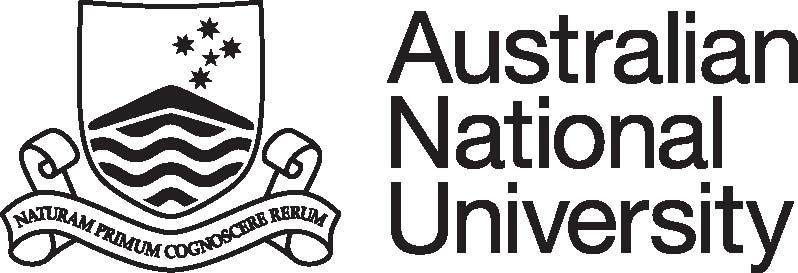 Position DescriptionCollege/Division:ANU College of Asia and the Pacific (CAP)Faculty/School/Centre: Crawford School of Public PolicyDepartment/Unit: Resources, Environment and DevelopmentPosition Title: Research FellowClassification:Academic Level BPosition No:Responsible to: Chair in Public PolicyNumber of positions that report to this role:0Delegation(s) Assigned:PURPOSE STATEMENT:The ANU College of Asia and the Pacific (CAP) leads intellectual engagement with the Asia-Pacific region through research, education and contributions to public debate, and seeks to set the international standard for scholarship concerning the region. The Crawford School of Public Policy is Australia’s premier public policy school, with recognised world-class expertise and experience in economics, political science, environmental management and development, and on key Asia-Pacific countries. The Research Fellow will take a lead role in building a farm-scale dynamic simulation model as a core part of the ARC funded Linkage Project titled: “Integrated Farm Modelling to Improve Resilience and Sustainable Prosperity.” The Research Fellow will be critical focal point of the project. This will include attending interviews with farmers and key financial institutions, collecting data to feed into the model, developing the equations and code for the model, and calibration and testing of the model. This person will also take the lead on several publications specifically related to the modelling methods and results coming out of this project and contribute to those publications that others lead.KEY ACCOUNTABILITY AREAS:Position Dimension & Relationships: The Research Fellow position will be full time on the ARC funded Linkage Project, located out of the Crawford School, but with collaboration with the Research School of Biology at ANU, the University of Technology Sydney, the National Australia Bank and the Economics of Land Development project of the Deutsche Gesellschaft für Internationale Zusammenarbeit (GIZ). Role Statement:Under the broad direction of the Project CIs,  the Research Fellow will:Undertake independent research in the area of farm and landscape scale dynamic simulation modelling with a view to publishing original and innovative results in refereed journals, presenting research at academic seminars and at national and international conferences, and collaborating with other researchers at a national and/or international level. This includes working as part of a team on an externally funded project subject to deadlines and being primarily responsible for project delivery in some areas.Subject to the requirements of the funding source and where an opportunity exists, the occupant may be asked to contribute guest lectures in relevant courses.Assist with supervision of PhD studentsContribute to relevant aspects of the operation of the School Maintain high academic standards in all education, research and administrative endeavoursComply with all ANU policies and procedures, and in particular those relating to work health and safety and equal opportunityUndertake other duties as required, consistent with the classification of the position.Skill BaseThe successful candidate with have been awarded a PhD within 6 months of appointment in a relevant field of study.  Preference will be given to multi-disciplinary research combining: complex systems simulation modelling, sustainability of socio-environmental systems, behavioral science, and agro-ecosystems.  Journal publications or other evidence of research ability are necessary.SELECTION CRITERIA:A PhD in Complex Systems Modelling or related area, with a track record of independent research in the field as evidenced by publications in peer-reviewed journals and presentations at conferences.Evidence of the ability to articulate and prosecute innovative research in the field and a vision for the activities they will undertake at the ANU as part of the ARC funded Linkage Project titled: Integrated Farm Modelling to Improve Resilience and Sustainable Prosperity.” Significant experience that is relevant to research in areas relevant to this project with the ability to articulate and prosecute innovative research in this field. Specific research experience in complex systems simulation modelling, sustainability of socio-environmental systems, behavioural science, and agro-ecosystems are essential. The ability to work as part of a team, meeting deadlines and being primarily responsible for delivery of the project in some areas.Excellent oral and written English language skills and a demonstrated ability to communicate and interact effectively with a variety of staff, students, and stakeholders in a cross-disciplinary environment and to foster respectful and productive working relationships with staff, students and colleagues at all levels.A demonstrated understanding of equal opportunity principles and policies and a commitment to their application in a university context. References:References:Academic Minimum StandardsAcademic Minimum StandardsPre-Employment Work Environment ReportCollege/Div/CentreCAPDept/School/SectionCrawford SchoolPosition TitleResearch FellowClassificationAcademic Level BPosition No.Reference No.Please indicate whether the duties associated with appointment will result in exposure to any of the following potential hazards, either as a regular or occasional part of the duties.Please indicate whether the duties associated with appointment will result in exposure to any of the following potential hazards, either as a regular or occasional part of the duties.Please indicate whether the duties associated with appointment will result in exposure to any of the following potential hazards, either as a regular or occasional part of the duties.Please indicate whether the duties associated with appointment will result in exposure to any of the following potential hazards, either as a regular or occasional part of the duties.Please indicate whether the duties associated with appointment will result in exposure to any of the following potential hazards, either as a regular or occasional part of the duties.Please indicate whether the duties associated with appointment will result in exposure to any of the following potential hazards, either as a regular or occasional part of the duties.Please indicate whether the duties associated with appointment will result in exposure to any of the following potential hazards, either as a regular or occasional part of the duties.Please indicate whether the duties associated with appointment will result in exposure to any of the following potential hazards, either as a regular or occasional part of the duties.Please indicate whether the duties associated with appointment will result in exposure to any of the following potential hazards, either as a regular or occasional part of the duties.TASKregularoccasionalTASKregularoccasionalkey boardinglaboratory worklifting, manual handlingwork at heightsrepetitive manual taskswork in confined spacescatering / food preparationnoise / vibrationfieldwork & travelelectricitydriving a vehicleNON-IONIZING RADIATIONIONIZING RADIATIONsolargamma, x-raysultravioletbeta particlesinfra rednuclear particleslaserradio frequencyCHEMICALSBIOLOGICAL MATERIALShazardous substancesmicrobiological materialsallergenspotential biological allergenscytotoxicslaboratory animals or insectsmutagens/teratogens/carcinogensclinical specimens, including bloodpesticides / herbicidesgenetically-manipulated specimensimmunisationsOTHER POTENTIAL HAZARDS (please specify):OTHER POTENTIAL HAZARDS (please specify):OTHER POTENTIAL HAZARDS (please specify):OTHER POTENTIAL HAZARDS (please specify):OTHER POTENTIAL HAZARDS (please specify):OTHER POTENTIAL HAZARDS (please specify):OTHER POTENTIAL HAZARDS (please specify):OTHER POTENTIAL HAZARDS (please specify):OTHER POTENTIAL HAZARDS (please specify):